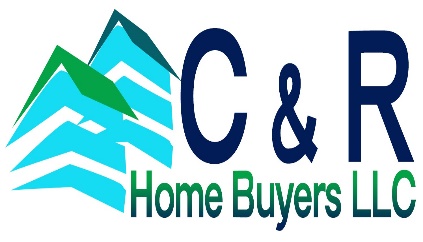 39 Ravine LaneLevittown, PA 19055Proudly presenting this gorgeous LIKE NEW construction 4 Bedroom 3 Bath home with fenced yard and +2,000 sq ft of living space located in the sought-after Red Cedar section of Levittown. As you enter through the center hall, you will be greeted with quality workmanship, natural light, beautiful laminate flooring, and finishing touches. The open concept gourmet kitchen includes bountiful custom white shaker cabinets including pantry, quartz counters, accent island with stool seating, farm sink, fresh air hood with subway tile backdrop, subway tile backsplash, and stainless-steel appliances. The impeccable color coordination will leave you totally satisfied! Adjacent to the kitchen is a large living room with abundant natural light and slider which leads to your backyard. To the right of the kitchen is the formal dining room to accommodate those holiday parties and family get-togethers. Flanking the dining room is a generously sized family room providing you that 2nd living area for watching movies or quiet time along with a slider leading to the backyard. You will appreciate the convenience of the 1st floor primary bedroom with en-suite bath and walk-in closet. The spacious bathroom features a large stall shower surrounded by ceramic plank walls and flooring along with quartz topped designer vanity. Rounding out the 1st floor is second bedroom with ample closet space along with full hall bathroom with shower tub surrounded by subway tile walls and porcelain floors. Upstairs you will find two large bedrooms with ample closet space. The upstairs full bath provides a shower tub surrounded by subway tile with stone accents, porcelain floors and a quartz topped vanity. Finishing the upstairs is the laundry area. All bedrooms have luxurious new carpet and ceiling fans. You will appreciate the large double wide driveway which provides plenty of off-street parking. The home offers a laundry list of new features including new roof, vinyl siding, windows, 200-amp electric service, heat pump, water heater, stainless-steel appliances, plumbing, kitchen cabinets, counters, lighting, baths, flooring, exterior/interior doors, hardware, etc. Conveniently located near major roads, shopping, regional rail, and bridges to New Jersey. Make your appointment today!! This home will not last!!Check out our website periodically for updated photos.www.crhomebuyers.com